ФЕСТИВАЛЬ ШКОЛЬНХ СПОРТИВНЫХ КЛУБОВДОБРЯСКОГО ГОРОДСКОГО ОКРУГА2023-2024 учебного года  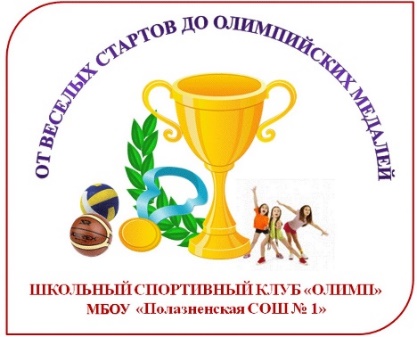 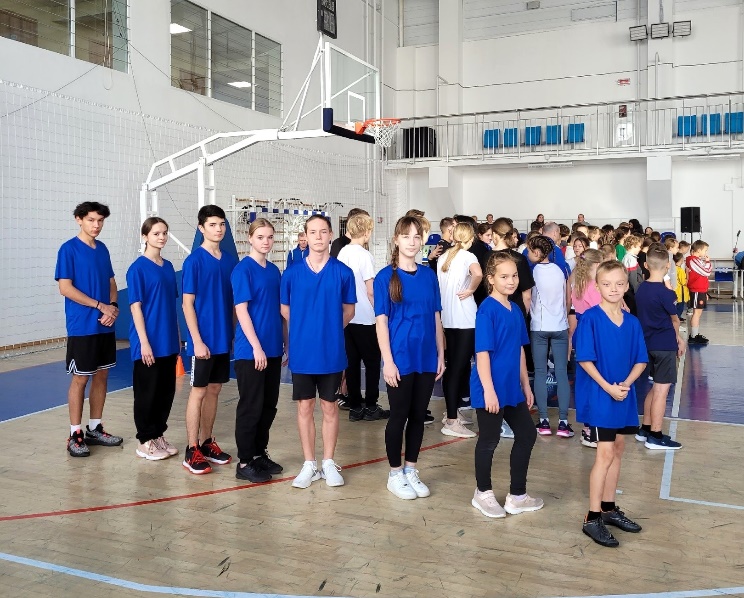 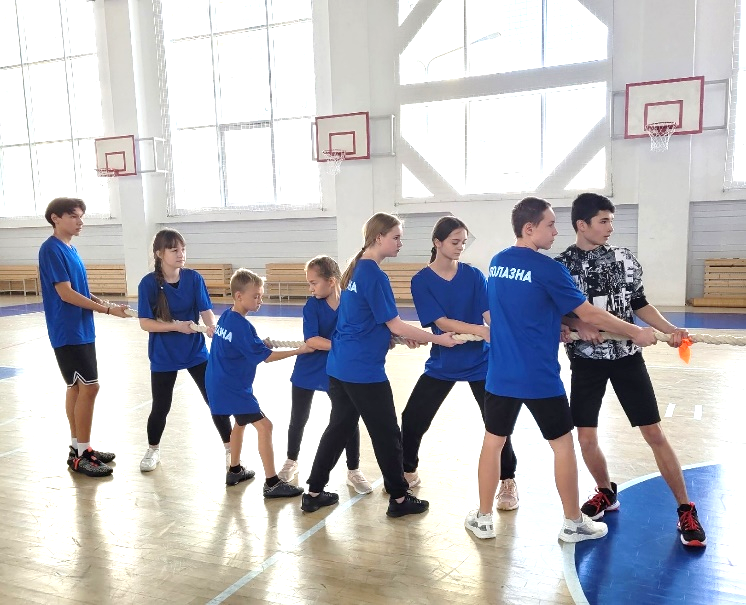 28 октября в МБУК «Дворец культуры и спорта им. В.А. Ладугина» г. Добрянка прошел муниципальный этап фестиваля в рамках реализации проекта «Школьный спортивный клуб» среди образовательных учреждений Добрянского городского округа. Школьный спортивный клуб «ОЛИМП» МБОУ «Полазненской СОШ № 1» принял участие в соревнованиях, но в призеры не попал.       Благодарим за участие: Гилимзянова Руслана, Морозову Дарью,                                  Безукладникова Николая, Головко Алину, Кочетова Антона,                    Баландину Ольгу, Балдина Вадима, Адамову Марию.28 октября в МБУК «Дворец культуры и спорта им. В.А. Ладугина» г. Добрянка прошел муниципальный этап фестиваля в рамках реализации проекта «Школьный спортивный клуб» среди образовательных учреждений Добрянского городского округа. Школьный спортивный клуб «ОЛИМП» МБОУ «Полазненской СОШ № 1» принял участие в соревнованиях, но в призеры не попал.       Благодарим за участие: Гилимзянова Руслана, Морозову Дарью,                                  Безукладникова Николая, Головко Алину, Кочетова Антона,                    Баландину Ольгу, Балдина Вадима, Адамову Марию.